SREDNJA ŠKOLA MATIJE  ANTUNA RELjKOVIĆA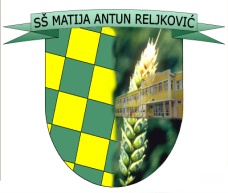 35000 Slavonski Brod, Ivana Cankara 76,OIB: 57524657360Tel.: 035/255-697; ravnatelj – tel: 035/255-695, fax:035/402-981e-mail: srednja-skola-mar@sb.t-com.hrKLASA: 112-01/17-01-125URBROJ: 2178/01-13/17-1Slavonski Brod,3. kolovoz 2017.Na temelju članka 107. Zakona o odgoju i obrazovanju u osnovnoj i srednjoj školi (Narodne novine br. 87/08., 86/09., 92/10., 105/10., 90/11., 16/12., 86/12., 126/12 i 94/13, 152/14, 7/17 ), SREDNJA ŠKOLA MATIJE ANTUNA RELJKOVIĆA, Ivana Cankara 76,  Slavonski Brod objavljuje:NATJEČAJza slijedeća radna mjesta:Nastavnik/ca MATEMATIKE, 4 sata nastave i pripadajuća količina ukupnog radnog vremena, neodređenoNastavnik/ca GEODETSKIH STRUČNIH PREDMETA, puno radno vrijeme, neodređeno, 2 izvršitelja  Nastavnik/ca GEODETSKIH STRUČNIH PREDMETA, 15 sati tjedno, i pripadajuća količina ukupnog radnog vremena, neodređeno Strukovni učitelj praktične nastave u poljoprivredi, puno radno vrijeme, neodređenoSuradnik u praktičnoj nastavi, pola radnog vremena, neodređeno, 2 izvršitelja UVJETI: Uvjeti prema Zakonu o odgoju i obrazovanju u osnovnoj i srednjoj školi i Pravilniku o stručnoj spremi i pedagoško-psihološkom obrazovanju nastavnika u srednjem školstvu.Na natječaj se mogu javiti osobe oba spolaUz prijavu je potrebno priložiti:životopis, i preslike slijedećih dokumenata:domovnicu, dokaz o stručnoj spremi  (diploma)uvjerenje nadležnog suda da se protiv kandidata ne vodi kazneni postupak (ne starije od 6 mjeseci)Dokumentacija se dostavlja u presliku jer istu ne vraćamoNepotpune i nepravovremene prijave neće se razmatrati.Rok za podnošenje prijava:Pismene prijave s dokazima o ispunjavanju uvjeta dostaviti u roku osam (8) dana  od dana objave natječaja na mrežnim stranicama i oglasnim pločama Hrvatskog zavoda za zapošljavanje te mrežnim stranicama i oglasnoj ploči Škole s naznakom „ZA NATJEČAJ“,  na adresu: Srednja škola Matije Antuna Reljkovića Slavonski Brod, Ivana Cankara 76, 35000 Slavonski Brod, poštom ili osobno. Osobe koje ostvaruju prednost pri zapošljavanju po posebnim propisima moraju priložiti odgovarajuće dokaze  kako bi ostvarili prednost.Rezultati natječaja biti će objavljeni na web stranici škole.Kandidati koji nisu primljeni mogu svoje dokumente podići u školi, u roku 30 dana od dana objave rezultata natječaja. Datum objave oglasa:  3. kolovoz 2017. RavnateljVlado Prskalo         Natječaj je u privitku!